AKTUALIZACE Č. 7 ZÁSAD ÚZEMNÍHO ROZVOJE MORAVSKOSLEZSKÉHO KRAJE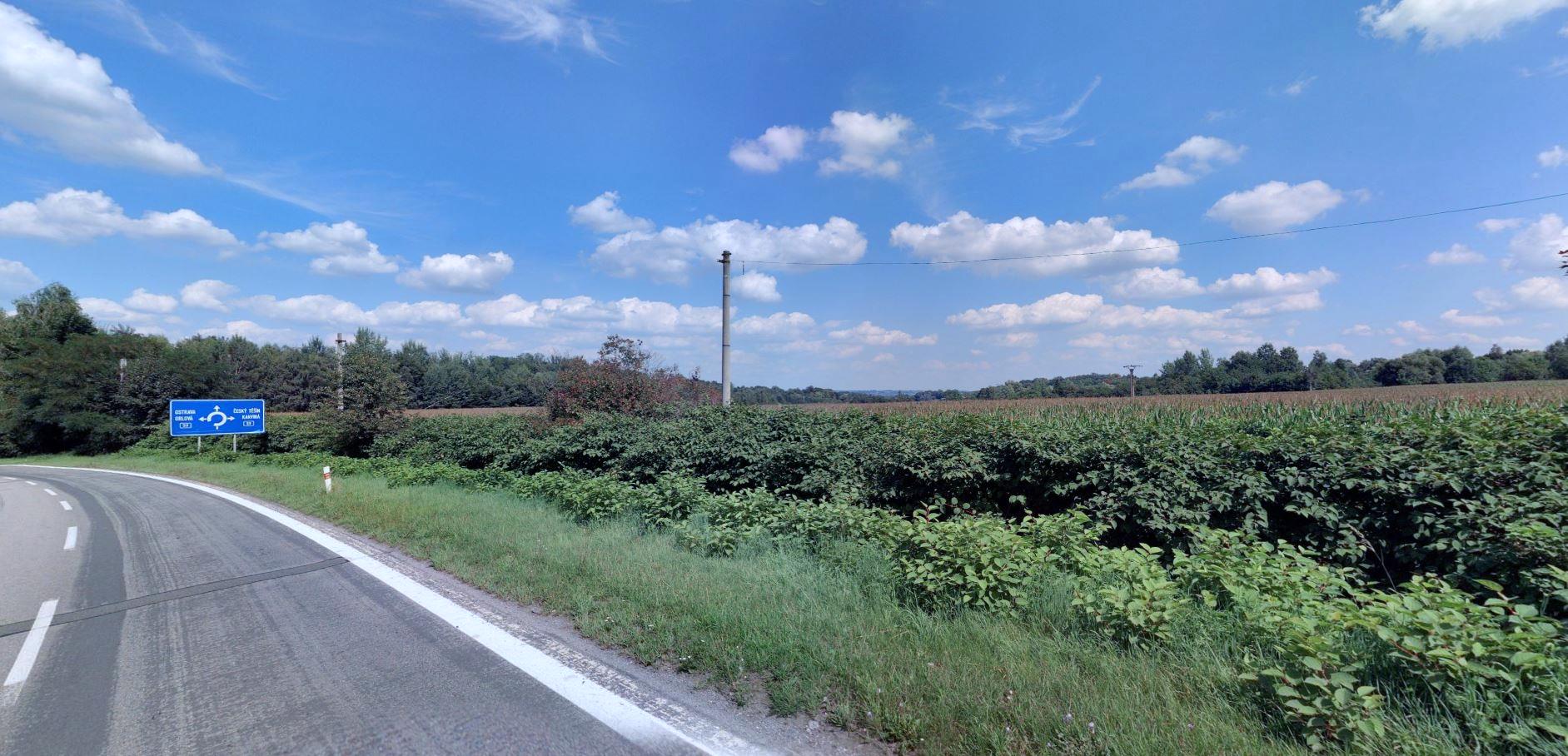 OPATŘENÍ OBECNÉ POVAHYKVĚTEN 2023Aktualizace č. 7 Zásad územního rozvoje Moravskoslezského kraje (dále jen „Aktualizace č. 7 ZÚR MSK“) je vydávána podle § 36 odst. 4 zákona č. 183/2006 Sb., o územním plánování a stavebním řádu (stavební zákon), ve znění pozdějších předpisů (dále též „stavební zákon“), v návaznosti na § 171–174 zákona č. 500/2004 Sb., správní řád, ve znění pozdějších předpisů (dále jen „správní řád“), jako opatření obecné povahy. K jejímu vydání je dle § 7 odst. 2 písm. a) stavebního zákona příslušné Zastupitelstvo Moravskoslezského kraje. O vydání Aktualizace č. 7 ZÚR MSK rozhodlo Zastupitelstvo Moravskoslezského kraje usnesením č. ..../…... ze dne 8. 6. 2023, přičemž v souladu s § 41 odst. 2 stavebního zákona ověřilo, že je tato koncepce v souladu s platnou Politikou územního rozvoje ČR, se stanovisky dotčených orgánů a se stanoviskem Ministerstva pro místní rozvoj. Obsahem Aktualizace č. 7 ZÚR MSK je:Textová část Aktualizace č. 7 ZÚR MSK Textová část odůvodnění Aktualizace č. 7 ZÚR MSK se srovnávacím textem s vyznačením změn provedených v rámci Aktualizace č. 7 ZÚR MSKPříloha č. 1 odůvodnění Aktualizace č. 7 ZÚR MSK – Vyhodnocení stanovisek dotčených orgánů podle zvláštních právních předpisůPříloha č. 2 odůvodnění Aktualizace č. 7 ZÚR MSK – Rozhodnutí o námitkách a vyhodnocení připomínekGrafická část Aktualizace č. 7 ZÚR MSKVýkres ploch a koridorů, včetně ÚSES (A.2) Grafická část odůvodnění Aktualizace č. 7 ZÚR MSKKoordinační výkres (B.1) – výřezVýkres širších vztahů (B.2)Srovnávací výkres – výkres ploch a koridorů, včetně ÚSES (B.3) – výřezDle stanoviska Ministerstva životního prostředí nebylo nutné Aktualizaci č. 7 ZÚR MSK posuzovat z hlediska jejích vlivů na životní prostředí, nebylo tedy nutné zpracovávat vyhodnocení vlivů této koncepce na udržitelný rozvoj území. POUČENÍAktualizace č. 7 ZÚR MSK nabývá účinnosti podle § 42 odst. 10 stavebního zákona ve vazbě na § 173 odst. 1 a § 25 správního řádu dnem doručení aktualizace včetně úplného znění zásad územního rozvoje veřejnou vyhláškou, tj. 15. dnem po dni vyvěšení veřejné vyhlášky, pokud tento den nepřipadne na sobotu, neděli nebo státní svátek. V takovém případě se písemnost považuje ve smyslu § 40 odst. 1 písm. c) správního řádu za doručenou nejbližší příští pracovní den.Podle § 173 odst. 2 správního řádu nelze proti Aktualizaci č. 7 ZÚR MSK podat opravný prostředek. Soulad Aktualizace č. 7 ZÚR MSK s právními předpisy lze posoudit v přezkumném řízení. Usnesení o zahájení přezkumného řízení lze vydat do 1 roku od nabytí její účinnosti. K přezkumu je v návaznosti na § 95 odst. 1 téhož zákona příslušný správní orgán nadřízený správnímu orgánu, který opatření obecné povahy pořizoval, což je v daném případě Ministerstvo pro místní rozvoj. Podle § 101b zákona č. 150/2002 Sb., soudní řád správní, ve znění pozdějších předpisů, lze návrh na zrušení opatření obecné povahy nebo jeho částí podat do 1 roku ode dne, kdy návrhem napadené opatření obecné povahy nabylo účinnosti. Zmeškání lhůty pro podání návrhu nelze prominout, a to ani ve vazbě na navazující správní rozhodnutí, opatření nebo jiný úkon nahrazující rozhodnutí.………………………………	………………………………prof. Ing. Ivo Vondrák, CSc.	  Ing. Jakub Unucka, MBAhejtman Moravskoslezského kraje	náměstek hejtmana kraje